Санаторий «Озерный»
Перечень лечебно-диагностических и оздоровительных процедур, входящих в стоимость путёвкиУслуги / ДниОт 2 до 5 дней взрослые/ детиОт 6 до 11 дней №1 взрослые/дети (осн-е место)От 6 до 11 дней №2 взрослые/дети (осн-е место)От 12 дней и более взрослые/дети (осн-е место)От 6 дней дети на подселениепроживание в номере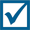 питание пятиразовоеосмотр лечащего врачадиетотерапиялечебная физкультураэлектросветотерапия (2 вида, через день)светолечение (2 вида, через день)лечебный массажмеханический массаж (кресло или кушетка, через день)фитолечениегрязелечение (через день)водолечение (1 вид, через день)лекарственная ваннадиагностические исследования (при обострении)галотерапиякоктейль кислородныйежедневное посещение аквапарка или бассейна (1 час 20 мин)ежедневное посещение аквапарка или бассейна (1 час 20 мин), блока саун (1 час), тренажерного зала (1 час)